План НОРС-Р на 2009-2010 годЦель: Через организацию деятельности на основе национального скаутского метода развивать молодежь как патриотов, думающих и делающих дела на пользу Родине, активных граждан, успешно входящих в будущность и изменяющих ее.Задачи: проведение активного диалога со скаутским миром, проведение Джамбори как системообразующего фактора.МЕЖРЕГИОНАЛЬНАЯ ДЕТСКАЯ ОБЩЕСТВЕННАЯ НЕПОЛИТИЧЕСКАЯ ОРГАНИЗАЦИЯ РАЗВЕДЧИКОВ-СКАУТОВ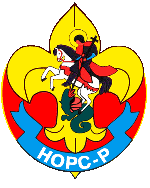 МЕЖРЕГИОНАЛЬНАЯ ДЕТСКАЯ ОБЩЕСТВЕННАЯ НЕПОЛИТИЧЕСКАЯ ОРГАНИЗАЦИЯ РАЗВЕДЧИКОВ-СКАУТОВ НОРС185030, Республика Карелия,  г. Петрозаводск, пр-т А.Невского, 69тел. 8 (8142) 53 05 83, +7 (921) 457 68 45, e-mail: nors-r@mail.ru, http://nors-r.ru185030, Республика Карелия,  г. Петрозаводск, пр-т А.Невского, 69тел. 8 (8142) 53 05 83, +7 (921) 457 68 45, e-mail: nors-r@mail.ru, http://nors-r.ruДеятельностьЗадачаПримечаниеОтветственныйСрокиПланируемый результатИнформационнаяОбновление сайта НОРС-РСбор инфо – Секретарь офисаПоддержка Стаскевич В.Каждый понедельникУсиление наполняемости информационного поля в 2-3 раза.Своевременное проведение всех действий по информационному наполнениюИнформационнаяИздание буклетаМакет - Секретарь НОРС-РсентябрьУсиление наполняемости информационного поля в 2-3 раза.Своевременное проведение всех действий по информационному наполнениюИнформационная1 рассылкаС буклетомОфисоктябрьУсиление наполняемости информационного поля в 2-3 раза.Своевременное проведение всех действий по информационному наполнениюИнформационнаяОбзвонноябрьУсиление наполняемости информационного поля в 2-3 раза.Своевременное проведение всех действий по информационному наполнениюИнформационнаяСбор контакторов с ДжамбориПостоянный списокШтаб ДжамбориофисУсиление наполняемости информационного поля в 2-3 раза.Своевременное проведение всех действий по информационному наполнениюИнформационнаяРассылка письма Министерства в регионыофисноябрьУсиление наполняемости информационного поля в 2-3 раза.Своевременное проведение всех действий по информационному наполнениюИнформационная2 рассылкаС нашивкой ДжамбориофисфевральУсиление наполняемости информационного поля в 2-3 раза.Своевременное проведение всех действий по информационному наполнениюИнформационнаяВзаимодействие со «Скаутским миром» и «Скаут-Разведчик»Сбор инф – офисПоддержка - ШишлянниковРаз в 2 месяцаУсиление наполняемости информационного поля в 2-3 раза.Своевременное проведение всех действий по информационному наполнениюВзаимодействие со «Скаутским миром» и «Скаут-Разведчик»Сбор инф – офисПоддержка - ШишлянниковРаз в 2 месяцаУсиление наполняемости информационного поля в 2-3 раза.Своевременное проведение всех действий по информационному наполнениюОрганизационнаяКонтроль подготовки ДжамбориПо спец плануОфисеженедельноПолучение оперативных материалов по подготовке к Джамбори всеми группами в течение года.ОрганизационнаяПроведение Джамборийских комитетовкоординаторЯнварьВеснаПолучение оперативных материалов по подготовке к Джамбори всеми группами в течение года.Организационная100 дел. Электронная версия на сайте не менее 50 группофисСентябрь – декабрь.Получение оперативных материалов по подготовке к Джамбори всеми группами в течение года.ОрганизационнаяПолучить письмо от Минспорттуризма России с приглашением участниковСекретарь НОРС-РоктябрьПолучение оперативных материалов по подготовке к Джамбори всеми группами в течение года.ОрганизационнаяПеререгистрация группСбор взносовофисДекабрь – март.Получение оперативных материалов по подготовке к Джамбори всеми группами в течение года.ОрганизационнаяСбор заявок на вручение медалейофисПолучение оперативных материалов по подготовке к Джамбори всеми группами в течение года.ОрганизационнаяРазработка положений о медалях и знаках НОРС-РШишлянниковОрганизационнаяПубликация сборника документов НОРС-РофисОрганизационнаяСбор предварительных заявок на Джамборик 1 январяШтаб ДжамбориОрганизационнаяРабота с архивомофисноябрьОрганизационнаяСдача отчетовофисежеквартальноОрганизационнаяВакансии стаффаОфис Дж. комитетноябрьОрганизационнаяОтбор стаффаСекретарь НОРС-РКурсоваяСбор заявок на курсы инструкторов и мастеровофисДо январяКурсоваяПодготовка курсов в МурманскеСтроганова И.ФинансоваяСбор взносовофисЯнварь - февральОбеспечение деят-ти офиса и проведение Джамбори. Продолжать развивать систему сбора взносов в НОРС-РФинансоваяОтчет о расходованииофисМарт за 2009Обеспечение деят-ти офиса и проведение Джамбори. Продолжать развивать систему сбора взносов в НОРС-РМетодическаяРедактирование материалов «100лет – 100дел»ШишлянниковПодготовка новых материалов Джамбори.Издание сборника скаута ?МетодическаяИздание Джамборийской книги патруля.ШишлянниковПодготовка новых материалов Джамбори.Издание сборника скаута ?МетодическаяМетодический центр на Джамбори?????Подготовка новых материалов Джамбори.Издание сборника скаута ?Взаимодействие с другими организациямиОперативная рассылкаОфисВзаимодействие с другими организациямиОбмен метод информациейШишлянников